FACILITATOR RESOURCE PACK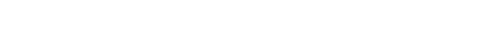 PROGRAMME  ALIGNEMENT TRANSFORMATIVE  LEARNINGCOURSE REDESIGN LEARNING DESIGN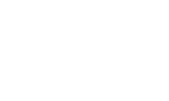 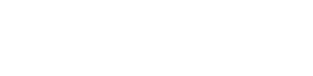 PROGRAMME ALIGNMENTTRANSFORMHE.ORG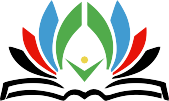 This toolkit has been developed by the Transforming Employability for Social Change in East Africa (TESCEA) partnership.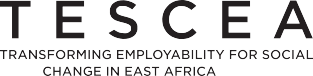 Authors: Harriet Mutonyi, Damary Sikalieh, Mai Skovgaard, Tabitha BuchnerWith contributions from: Annelise DennisAcknowledgements:The TESCEA partnership is a consortium of seven organisations from four countries, Mzumbe University, University of Dodoma, Gulu University, Uganda Martyrs University, AFELT, Ashoka East Africa and INASP.The TESCEA project (2018-2021) was part of the Strategic Partnerships for Higher Education Innovation and Reform (SPHEIR) programme. SPHEIR is funded by the UK Foreign, Commonwealth& Development Office (FCDO) and is managed on behalf of FCDO by aconsortium led by the British Council that includes PwC and Universities UK International.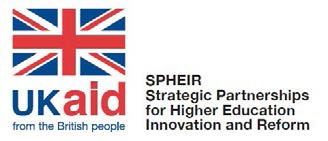 TRANSFORMHE.ORGContact:  TransformHE@inasp.infoWe are grateful to all those who have contributed to the evolution and development of our toolkit for Programme Alignment. Particular thanks go to the AFELT team members and multipliers and facilitators of learning at Mzumbe University, University of Dodoma, Gulu University, Uganda Martyrs University who co-facilitated, participated in and provided feedback on the workshops during the TESCEA project.Particular thanks also go to L. Dee Fink whose work has informed the development of this toolkit.Editing and proofreading by: Siân Harris, Sophie GillespiePage setting by: Sally Stevens, Steven DickieDesign: squarebeasts.net© INASP 2021 (on behalf of the TESCEA partnership), unless stated otherwise.This work is licensed under a Creative Commons Attribution-NonCommercial-ShareAlike 4.0 International license. Trainers are encouraged to reproduce material from this toolkit for their own training and publications under the same conditions as the materials are made available. This license does NOT extend to third-party content, text or images, that has been cited. Please contact the original authors of any third-party content if you wish to reuse or adapt.APPENDIX A. EXAMPLE WORKSHOP FACILITATOR SCHEDULE FOR A TWO-DAY PROGRAMME ALIGNMENT WORKSHOPDAY 1: EVALUATING OUR PERFORMANCE AS AN INSTITUTIONLearning outcomesBy the end of Day 1, participants will be able to:Determine what skills, competencies, and habits of mind their graduates will need when leaving the university.Evaluate to what extent the current performance of the university matches the aspirations of its vision and mission.Compare experiences of female and male students at the university.DAY 2: CREATING ALIGNMENT ACROSS THE INSTITUTION TO SHAPE OUR IDEAL GRADUATELearning outcomesBy the end of Day 2, participants will be able to:Profile an ideal graduate with 21st century skills for their universityEvaluate the alignment between university and faculty mission outcomes; faculty mission outcomes and programme learning outcomes; and programme learning outcomes and courses (curriculum) in a programmeIdentify how their faculty and programme contribute to shaping the ideal university graduateAPPENDIX B. EXAMPLE PARTICIPANT SCHEDULE FOR A TWO-DAY PROGRAMME ALIGNMENT WORKSHOPDATE(S) AND LOCATION: TO BE COMPLETED BY WORKSHOP FACILITATORSOverall workshop learning outcomesBy the end of the workshop, you will be able to:Determine what skills, competencies, and habits of mind your graduates will need when leaving the university.Evaluate the alignment between university and faculty mission outcomes; faculty mission outcomes and programme learning outcomes; and programme learning outcomes and courses (curriculum) in a programmeIdentify how your faculty and programme contribute to shaping the ideal university graduateNote to workshop facilitators: you might want to insert additional information and a suitable image here.EVALUATING OUR PERFORMANCE AS AN INSTITUTIONLearning outcomesBy the end of the day, you will be able to:Determine what skills, competencies, and habits of mind your graduates will need when leaving the university.Evaluate to what extent the current performance of the university matches the aspirations of its vision and mission.Compare experiences of female and male students at the university.Key output of Day 121st century skills, competencies and habits of mind required in university graduatesDAY 2: CREATING ALIGNMENT ACROSS THE INSTITUTION TO SHAPE OUR IDEAL GRADUATELearning outcomesBy the end of the day, you will be able to:Profile an ideal graduate with 21st century skills for your universityEvaluate the alignment between university and faculty mission outcomes; faculty mission outcomes and programme learning outcomes; and programme learning outcomes and courses (curriculum) in a programmeIdentify how your faculty and programme contribute to shaping the ideal university graduateKey output of Day 2Ideal Graduate Profile, university/faculty, faculty/programme, and programme/curriculum alignment matricesAPPENDIX F. PROGRAMME ALIGNMENT WORKSHOP EVALUATION TEMPLATEThank you for your participation in the Programme Alignment – Profiling the Ideal Graduate workshop.  We would appreciate your anonymous feedback to continually improve what we do.Please share any suggestions for improvement for similar workshops in the future:Any other commentTIMESESSION TITLEKEY ACTIVITIESKEY LEARNING POINT(S) OR OUTPUT(S)9.00Introduction, expectations,  and welcome remarksIntroductions, ice breaker and housekeepingOverview of the workshop and learning outcomesParticipants have a clear understanding of how Programme Alignment fits into the Transforming Higher Education for Social Change redesign learning journeyParticipants appreciate the level of commitment and participation required to successfully complete the workshopParticipants and facilitators  have a shared understanding of what the objectives and learning outcomes of the workshop are10.15External stakeholder perspective on university graduatesPresentation on external stakeholder perspective on graduatesReflections and key- takeawaysAppreciation of the importance of external stakeholder feedback for the universitySkills, competencies, and habits of mind required in graduates by external stakeholders11.15BREAKBREAKBREAK11.30Internal stakeholder perspective on the performance of graduatesPresentation on internal stakeholder perspective of graduatesReflections and key- takeawaysAppreciation of the importance of internal stakeholder feedback for the universitySkills, competencies, and habits of mind required to prepare students for the world of work12.30LUNCHLUNCHLUNCH13.30How the university is promoting itselfReview of promotion materialsReview of promotion materials with a gender lensUnderstanding that the university vision and mission and promotional material are promises made to the studentTIMESESSION TITLEKEY ACTIVITIESKEY LEARNING POINT(S) OR OUTPUT(S)14.15Gender responsiveness of the university environmentReflection on student feedback on gender responsiveness of the university environmentReview of gender- disaggregated statistics of the universityFemale and male students are likely to experience the university differently15.20BREAKBREAKBREAK15.35Performance against quality assurance standardsPresentation on university’s performance against quality assurance standardsReflections and key- takeawaysThe performance of the university should match the promises made in its vision and mission16:25Wrap up of Day 1Review of the day Preparations for Day 2Formative  evaluation  of Day 1Summary of the day, key learning points17.00END OF DAYEND OF DAYEND OF DAYFacilitation team debrief meeting and preparation for next dayFacilitation team debrief meeting and preparation for next dayFacilitation team debrief meeting and preparation for next dayTIMESESSION TITLEKEY ACTIVITIESKEY LEARNING POINT(S) OR OUTPUT(S)8.30Recap of day 1Ice breakerRecap of Day 1 and overview of day 2Participants get to know each other better through the ice breakerParticipants understand the purpose of the workshop and what will be done on Day 29.00Prioritising genderGetting familiar with terminology and basic conceptsThe importance of lecturers making their courses gender responsiveUnderstanding of key gender terms relevant for the redesign workshops9.45The Ideal University Graduate Profile and University PromiseIdeating the Ideal Graduate ProfileFormulating the University PromiseIdeal Graduate Profile and University Promise11.00BREAKBREAKBREAKTIMESESSION TITLEKEY ACTIVITIESKEY LEARNING POINT(S) OR OUTPUT(S)11.15The Ideal University Graduate Profile and University Promise (continued)Developing university mission outcomesUniversity mission outcomes which will help to guide the subsequent program alignment process12.00Alignment of faculty mission outcomes with university mission outcomesFamiliarization with backwards design processFormulating the faculty promise to studentsDeveloping faculty mission outcomesAligning faculty mission outcomes to university mission outcomesUnderstanding of the reasoning behind the backwards design process and of the importance of programme alignment.Understanding of how each faculty contributes to the shaping of the ideal university graduate13.15LUNCHLUNCHLUNCH14.15Alignment of programme learning outcomes with faculty mission outcomesAligning programme learning outcomes to faculty mission outcomesShared understanding of how each programme contributes  to achieving the faculty mission outcomes and ultimately to shaping the ideal university graduate14.45Curriculum map – aligning courses with programme  learning outcomesCreating a curriculum map to show alignment between programme learning outcomes and coursesSelecting courses for redesignShared understanding of how each course in the programme contributes to the achievement of the programme learning outcomes and through these the achievement of the facultymission outcomes and ultimately the ideal university graduate15.40Presentation of aligned programmesPreparation to present aligned programmesPresentation of aligned programmesUniversity/Faculty, Faculty/ Programme and Programme/ Curriculum alignment matricesProgramme marketing pitch16:05BREAKBREAKBREAK16:20Presentation of aligned programmes (continued)Presentation of aligned programmesUniversity/Faculty, Faculty/ Programme and Programme/ Curriculum alignment matricesProgramme marketing pitchTIMESESSION TITLEKEY ACTIVITIESKEY LEARNING POINT(S) OR OUTPUT(S)16:50Workshop wrap up and the way forwardCompletion of alignment sectionsClosing remarksParticipants have a solid understanding of what the ‘Transformative Learning - Developing Critical Reflective Thinking in Learners’ workshop covers and are motivated to continue their redesign learning journey.17.30END OF WORKSHOPEND OF WORKSHOPEND OF WORKSHOPFacilitation team debrief meeting and next stepsFacilitation team debrief meeting and next stepsFacilitation team debrief meeting and next stepsTIMESESSION TITLEKEY ACTIVITIES9.00Introduction,  expectations, and welcome remarksIntroductions, ice breaker and housekeeping Overview of the workshop and learning outcomes10.15External stakeholder perspective on university graduatesPresentation on external stakeholder perspective on graduatesReflections and key-takeaways11.15BREAKBREAK11.30Internal stakeholder perspective on the performance of graduatesPresentation on internal stakeholder perspective of graduatesReflections and key-takeaways10.55LUNCHLUNCH13.30How the university is promoting itselfReview of promotion materialsReview of promotion materials with a gender lens14.15Gender responsiveness of the university environmentReflection on student feedback on gender responsiveness of the university environmentReview of gender-disaggregated statistics of the universityTIMESESSION TITLEKEY ACTIVITIES12.30BREAKBREAK15.35Performance against quality assurance standardsPresentation on university’s performance against quality assurance standardsReflections and key-takeaways16:25Wrap up of Day 1Review of the day Preparations for Day 2 Formative evaluation of Day 116.45END OF DAYEND OF DAYTIMESESSION TITLEKEY ACTIVITIES8.30Recap of Day 1Ice breakerRecap of Day 1 and overview of Day 29.00Prioritising genderWhy gender is a priority Defining key gender terms9.45The Ideal University Graduate Profile and University PromiseIdeating the Ideal Graduate Profile Formulating the University Promise11.00BREAKBREAK11.15The Ideal University Graduate Profile and University Promise (continued)Developing university mission outcomesTIMESESSION TITLEKEY ACTIVITIES12.00Alignment of faculty mission outcomes with university mission outcomesFamiliarisation with backwards design process Formulating the faculty promise to students Developing faculty mission outcomesAligning faculty mission outcomes to university mission outcomes13.15LUNCHLUNCH14:15Alignment of programme learning outcomes with faculty mission outcomesAligning programme learning outcomes to faculty mission outcomes14.45Curriculum map – aligning courses with programme learning outcomesCreating a curriculum map to show alignment between programme learning outcomes and coursesSelecting courses for redesign15.40Presentation of aligned programmesPreparation to present aligned programmes16:05BREAKBREAK16:20Presentation of aligned programmes (continued)Presentation of aligned programmes16:50Workshop wrap up and the way forwardCompletion of alignment sections Closing remarks17:30END OF WORKSHOPEND OF WORKSHOPSTATEMENTSSTATEMENTSStrongly AgreeAgreeNeither agree nor disagreeDisagreeStrongly Disagree1.My expectations of this workshop were met2.The workshop achieved its objectives3.The workshop was well organised4.The workshop was useful in terms of my professional development5.I would recommend this workshop to my colleagues6.The approach used by the facilitators was engaging7.I understand what skills, competencies and habits of mind my students will need when graduating8.I understand why programme alignment is important for my work as a facilitator of learning9.I understand how my course contributes to shaping the ideal university  graduate